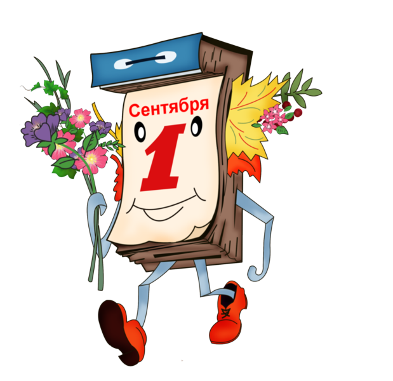  «Скоро в школу!»Проект (долгосрочный)Подготовительная группаЯнварь – апрель 2015 г.Проблема:-Внешняя мотивация к учёбе в школе. Обоснование проблемы:1. Недостаточность знаний родителей и детей об обучении в школе.2. Небольшой уровень готовности детей к обучению в школе.3. Незаконченный психологический портрет реального первоклассника.Цель:- Формирование у детей подготовительной группы осознанной мотивации к учёбе.Задачи:1. Расширение знаний детей и родителей об обучении в школе. 2. Развитие у детей «школьной зрелости».3. Формирование психологической готовности дошкольников к школе (Психологический аспект включает в себя три компонента: интеллектуальная готовность, личностная и социальная, эмоционально- волевая).Выполнение проекта:В начале проекта  - обследование детей. Форма обследования: индивидуальная (кратковременная речевая и зрительная память, интуитивный речевой анализ – синтез, речевые антонимы, речевые классификации, речевые аналогии, произвольное владение речью)                                                  (ПРИЛОЖЕНИЕ 1)групповая (Тест Тулуз - Пьерона, Гештальт- тест Бендер)   (ПРИЛОЖЕНИЕ 2)тест рисуночный «Я в школе!»  (Е. И. Захарова )                  (ПРИЛОЖЕНИЕ 3)В ходе реализации проекта задачи решались в процессе:1.     Непосредственно образовательной деятельности с детьми. 2.     Совместной деятельности ребенка с взрослыми.3.     Самостоятельной деятельности детей.4      Интерактивной работы с родителями.1.Непосредственно образовательная деятельность с детьмиОзнакомление с окружающим  «Экскурсия в общеобразовательную школу»                    (ПРИЛОЖЕНИЕ 3) «Что такое школа?» «Школьные профессии»Развитие речи   «Почему я  хочу учиться в школе!» (монологический рассказ),        «Басни  учат!»       «Каким будет мой первый день в школе?» (фантазийный рассказ)Лепка        «Лепим буквы»                                                                 (ПРИЛОЖЕНИЕ 30)       «Мы школьники!» Рисование        « Я в школе!» (диагностическое, в начале и конце проекта) (ПРИЛОЖЕНИЕ 4)        «Кем я хочу быть!»                                                                    (ПРИЛОЖЕНИЕ 5)       « Мой будущий портфель»                                                       (ПРИЛОЖЕНИЕ 6)Социальный мир         «Кто такие первоклассники?»        «Скоро в школу!»        Цикл обучений «Начало  мудрости» (анализ и заучивание пословиц)                                                                                                              (ПРИЛОЖЕНИЕ 7)Математика          «Работа в тетради в клеточку», « Математическая тетрадь»                                                                                                             (ПРИЛОЖЕНИЕ 8)     Математическая викторина (скороговорки и пословицы о цифрах,           замысловатые вопросы)                                                        (ПРИЛОЖЕНИЕ 9)Цикл игровых занимательных занятий                                                                                                      (ПРИЛОЖЕНИЕ 10)2.Совместная деятельность ребенка с взрослымиОбщение «Я в школе!», «Моя первая учительница!», «Каким я буду первоклассником?»Беседа «Школьная форма», «Какие предметы помощники в школе?»,           «Я хочу играть!», «Правила поведения со сверстниками», «Школа прошлого            и настоящего»Ситуации ОБЖ «Телефоны помощи», «Я упал!», «Волшебные слова»Ручной труд    «Закладки для книг»                                                            (ПРИЛОЖЕНИЕ 13)   «Книжки – малышки»                                                           (ПРИЛОЖЕНИЕ 14)    «Тетради», «Стаканчики для карандашей» (оригами)Чтение художественной  литературы                    (ПРИЛОЖЕНИЕ 15)Развивающие игры по обогащению словаря, грамматике, логике, развитию внимания и памяти                                                             (ПРИЛОЖЕНИЕ 16)ММР «Составим цифры  из счётных палочек», «Диктанты по клеточкам» (ПРИЛОЖЕНИЕ 17), «Штриховка», «Тушевка», «Проволочные человечки»   Развлечения      Час загадок и ребусов о школе                                        (ПРИЛОЖЕНИЕ 21)Встречи с интересными людьми. ( в пожарную часть посещение медицинского кабинета, прачки, встреча с военным - ветераном  войны)                                                                                                             (ПРИЛОЖЕНИЕ 22)Подвижные игры «Кто скорее соберёт портфель?», «Игровая переменка»,       «Я спортсмен!», «Звучит сигнал! », «Найди!»               (ПРИЛОЖЕНИЕ 23)Экскурсия по улицам  родного поселка, к памятникам, мемориалам, достопримечательностям города                                  (ПРИЛОЖЕНИЕ 24)   3.Самостоятельная деятельность детейСюжетно ролевая игра «Школьная жизнь», «Школьная библиотека», «Урок физкультуры», «Урок математики» (рисования…)Режиссерские игры « Школьная переменка», «Наш класс»Художественное творчество на тему, персональные выставки                                                                                                                        (ПРИЛОЖЕНИЕ 27)4. Интерактивная работа с родителямиНаглядная информация                                                      (ПРИЛОЖЕНИЕ 29)Папка «Родителям будущих первоклассников!»                                 февральПапка «А вы готовы к школе?»                                                                мартПапка «Развивающие игры по развитию речи»                                      мартПапка «Ориентировка в пространстве и на листе»                                 апрельСтенд «Модель выпускника!»                                                                      майИнструкция «Что должен знать и уметь ребёнок 6-7 лет!»                       майВстреча с  учителем 1 класса                                               апрельРодительское собрание « Готовность к школе родителей и детей!» апрельРезультат проекта:В конце  проекта провести повторное обследование детей. Форма обследования та же: индивидуальная, групповая (ПРИЛОЖЕНИЕ 1). Тест рисуночный «Я в школе!» (ПРИЛОЖЕНИЕ 2)ПРИЛОЖЕНИЕ 1ЗАКЛЮЧЕНИЕ ПО РЕЗУЛЬТАТАМ ПРОВЕДЁННОГО ИССЛЕДОВАНИЯЦель исследования: диагностика готовности к школьному обучению.Сроки проведения:Начало: 12. 01. - 30. 01. 2015гКонец: 01. 05. – 30. 05. 2015г.Форма обследования: индивидуальная и групповая (собеседование, тест Тулуз - ПьеронаПРИЛОЖЕНИЕ 2ЗАКЛЮЧЕНИЕ ПО РЕЗУЛЬТАТАМ ПРОВЕДЁННОГО ИССЛЕДОВАНИЯЦель: выявление отношения детей к школьному обучению, степени сформированности внутренней позиции школьника.Сроки проведения:Начало: 28. 02. 2015г.Конец: 24. 05. 2015г.Форма обследования: рисуночный тест «Я в школе» Е. И. ЗахароваПРИЛОЖЕНИЕ 3Экскурсия в общеобразовательную школу Цель: познакомить  со школой, самим зданием, расположением внутри здания, кабинетами, музеем, столовой. Посетить уроки, посмотреть любопытные опыты, познакомиться с учителями. Воспитать интерес к школе и получению  новых знанийПРИЛОЖЕНИЕ 4Рисование  « Я в школе!» (диагностическое, в начале и конце проекта)Цель: Диагностировать умение создавать композицию на тему, используя цветные карандаши и мелки. Развивать самостоятельность, технику изображения, качество работы.  Воспитывать положительный образ школы в восприятии будущих первоклассников.ПРИЛОЖЕНИЕ 5Рисование    «Кем я хочу быть?»Цель: Развивать желание размышлять над своей будущей профессией и уметь изобразить свои замыслы в рисунке, используя изобразительные материалы: цветные карандаши и восковые мелки. Закреплять умение самостоятельно создавать композицию на тему, рассказывать о своём рисунке. Воспитывать интерес к профессиям, желание быть кем – нибудь.ПРИЛОЖЕНИЕ 6 Рисование « Мой будущий портфель!» Цель: Развивать умение фантазировать на школьную тему,  представлять и изображать  в рисунке свой будущий школьный портфель. Закреплять технические изобразительные умения. Воспитывать творчество, заинтересованность  школьными принадлежностямПРИЛОЖЕНИЕ 7Цикл обучений «Начало  мудрости»(анализ и заучивание пословиц)Цель: Познакомить с разными жизненными пословицами. Дать объяснение пословиц в виде сказки, игры, творческого задания. Воспитывать понимание записанного  в пословицах смысла мудрости и желание придерживаться «науки» пословиц.«Жизнь не мука – коль бережливость наука»«Благодарностью сердце украшается»«Кто деревца не сбережёт - леса не увидит»«Добро не лихо – ходит тихо»«Не будь приметлив, а будь приветлив»«Добро желаешь, добро и делай»«Нет друга, так ищи, а нашёл, так береги»«Добрые чувства – соседи любви»«Верный друг денег дороже»«Кто людям дом открывает, тот без друзей не бывает»«Не гордись званьем, а гордись знаньем"«Добрым cepдцем мир держится»«Доброе дело, что дождь в засуху»«О себе забывай, а товарища выручай»«Хотя у муравья немного сил, рой муравьиный гору своротил»«Не тот хорош, кто лицом пригож, а тот хорош, кто для дела гож»«Кроткое слово гнев побеждает»«Любовь правдой крепка»
«у доброго хозяина собака не ворчлива, и лошадь не ленива» 
«Нет такого дружка, как родная матушка»«Родина краше солнца, дороже золота»«Кто не стыдится спрашивать, узнает многое; кто стыдится спрашивать, забудет про то, что знал»«Доброе сердце о чужой беде болит»«Каждый день жизни прибавляет частичку мудрости»
«Нежное слово – что весенний день»«Отзывчивое сердце из любой беды выручит»«Добрым глазам красота открывается»«Скромность всякому к лицу»«Жизнь дана на добрые дела»«Начнешь ученье смолоду, постигнешь совершенство»«У каждого — свой талант»«Счастлив тот, кто в радости живет»«Маленькое дело лучше большого безделья»«Упорство и труд все перетрут»«Храброму не нужна длинная шпага»
«Дели хлеб пополам, хоть и голоден сам»ПРИЛОЖЕНИЕ 8 «Работа в тетради в клеточку» « Математическая тетрадь» Цель: Развивать знания  по математике, ЗКР, умение ориентироваться по клеточкам; заниматься прописью, логически мыслить, быть внимательным. Воспитывать самостоятельность, аккуратность.ПРИЛОЖЕНИЕ 9Математическая викторина(скороговорки и пословицы о цифрах,замысловатые вопросы)Цель: Развивать положительные эмоции от совместных развивающих игр, логических задач, «думалок». Закреплять умение быстро мыслить, «болеть» за товарищей, радоваться своему успеху, «бороться»  дальше при неудаче. Воспитывать желание думать, находить ответ в трудных заданиях, быть дружелюбным и любознательным.ПРИЛОЖЕНИЕ 10Цикл игровых занимательных занятий с мультпрезентациямиЦель: Развивать любознательность, коммуникабельность. Закреплять умение внимательно слушать, задавать вопросы, запоминать информацию Воспитывать желание узнать как можно больше.ПРИЛОЖЕНИЕ 13Ручной труд«Закладки для книг» Цель: Развивать умение своими руками изготавливать закладку для книг; моторику рук, аккуратность и самостоятельность. Закреплять важность школьных принадлежностей для дальнейшей учёбы в школе. Воспитывать желание быть опрятным с книгами, как важным источником знанийПРИЛОЖЕНИЕ 14«Книжки – малышки»Цель:  Развивать умение изготавливать своими руками книжку- малышку для детей младших групп по сказкам, проявляя творчество, знание сказок на память.  Закреплять умение изображать сюжет по сказке, используя любые изоматериалы; проявлять техническое и художественное качество в работе. Воспитывать желание сделать для малышей добрый подарок на память о выпускниках; самостоятельность и аккуратность в деле.ПРИЛОЖЕНИЕ 15Художественная литератураЦель: Обогащать знаниями о школьной жизни, школьных ситуациях, дружбе из художественной литературы. Воспитывать интерес к школе, понимание морали рассказов.В Драгунский«Где это видано, где это слыхано»«Заколдованная буква»«Удивительный день»А. Барто «В школу»Г. П. Шалаева«Большая книга правил поведения»Н. Носов «Фантазёры»В. Осеева «Волшебное слово»«Почему?»Ю. Коваль«Нулевой класс»В. Голявнин «Не везёт»«Карусель в голове»ПРИЛОЖЕНИЕ 16Развивающие игры по обогащению словаря, грамматике, логике, развитию внимания и памяти Цель: Развивать словарь, грамматику, логику, память. Воспитывать желание думать, увеличивать свои знания. ПРИЛОЖЕНИЕ 17ММР «Диктанты по клеточкам»Цель: Развивать умения ориентироваться по клеточкам и точно вести рукой по листу, опираясь на схему или слуховое задание.  Закреплять  умение  правильно держать карандаш при письме, быть внимательным и аккуратным.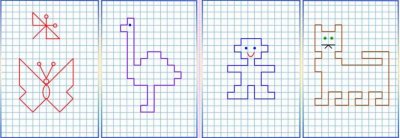 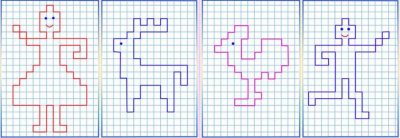 ПРИЛОЖЕНИЕ 18Развлечения «Встреча с ученицей школы» Цель: Познакомить с ученицей 4 класса. Узнать о жизни в школе, «школьных помощниках», трудностях и интересных моментах школьной жизни. Дать возможность задать вопросы об обучении в школе, уроках, учителях. Воспитать желание пойти в школу, заинтересованность в обучении в школе.ПРИЛОЖЕНИЕ 19Просмотр мультфильмов на школьную темуЦель: Обогащать детей  сведениями об обучении в школе, получении знаний, дружбе и взаимопомощи. Воспитывать интерес к школе, желание идти учитьсяПРИЛОЖЕНИЕ 21 Час загадок и ребусов о школеЦель: Развивать логическое мышление, догадливость, сообразительность, знание школьных принадлежностей, школьных наименований. Воспитывать положительные эмоции от игр на тему «школа», желание быть школьником.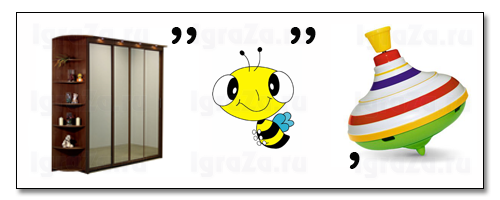 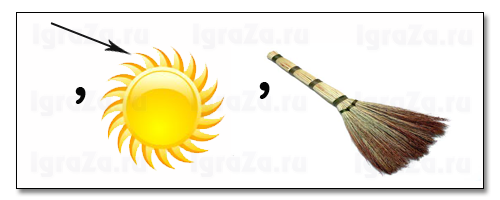 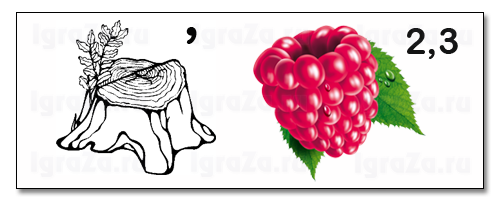 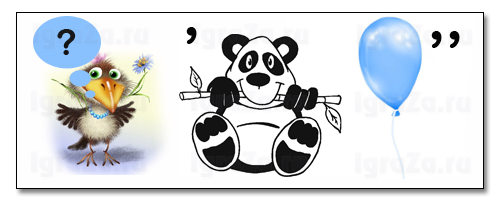 ПРИЛОЖЕНИЕ 22Встречи с интересными людьми.(Поездка в пожарную часть,  посещение медицинского кабинета, прачки, встреча с военным - ветераном  войны, библиотекарем и учителем т. д).Цель: Развивать знания о разных профессиях, сведения об орудиях  труда, желание трудиться. Закреплять понимание важности труда, сложности любой работы и значении обучения для будущей специальности. Воспитывать уважение к людям труда, желание учиться, чтоб стать нужным в обществе человеком своей профессии.ПРИЛОЖЕНИЕ 23 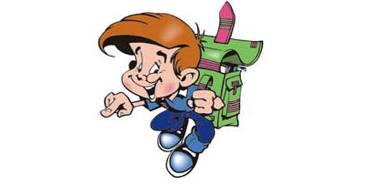 Подвижные игры «Кто скорее соберёт портфель?», «Игровая переменка», «Я спортсмен!», «Звучит сигнал! », «Найди!»Цель: Развивать знания и умения в сборе портфеля, выборе и проведении игр на  будущих школьных переменках, игр по сигналу, на внимание. Воспитывать дружелюбие, коммуникабельность, взаимопомощь, интерес к школе.
ПРИЛОЖЕНИЕ 24 Экскурсия по улицам  родного поселка, к памятникам, мемориалам, достопримечательностям городаЦель: Развивать знания о родном городе, местах нахождения памятников, названия и местонахождение улиц города, общественных зданий. Возложить цветы героям построившим и защищавшим город. Воспитать любовь и уважение к своей малой Родине, интерес к её истории и настоящему.   ПРИЛОЖЕНИЕ 26Организация в группе весенних посадокна тему «Школьный огород»Цель: Развивать интерес к школе, школьным принадлежностям через оформление огорода на окне, проявляя  семейное творчество, образное мышление, юмор. Закреплять навык  посадки семян растений в землю, в составлении календаря огородника, ухода за растениями. Воспитывать трудолюбие, интерес к теме «школа», желание украсить своим растением клумбы на участках детского садаПРИЛОЖЕНИЕ 27Художественное творчество на тему, персональные выставки 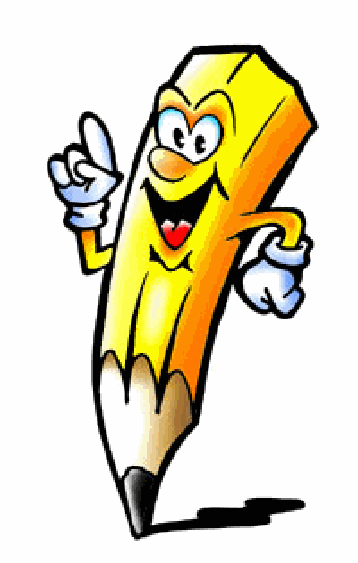 Цель: Развивать умение делиться своими впечатлениями, используя изобразительные материалы, разнообразные техники, творчество. Воспитывать желание рисовать, создавать персональные выставки, заниматься самостоятельным изобразительным творчеством.ПРИЛОЖЕНИЕ 29Наглядная информацияПапка «Родителям будущих первоклассников!»Папка «А вы готовы к школе?»Папка «Развивающие игры по развитию речи»Папка «Ориентировка в пространстве и на листе»Стенд «Модель выпускника!»Инструкция «Что должен знать и уметь ребёнок 6-7 лет!»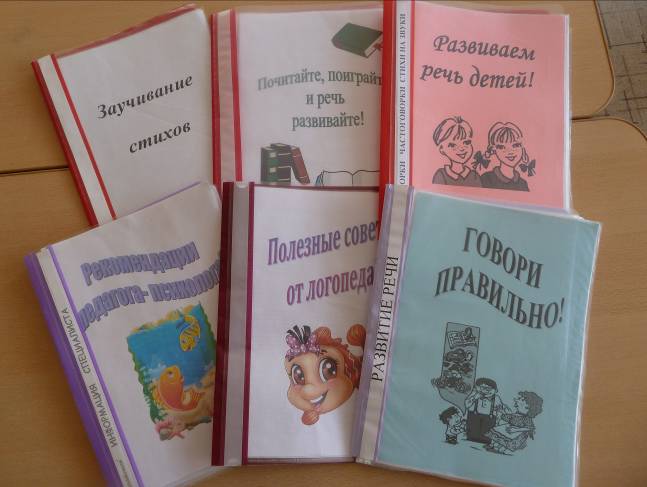 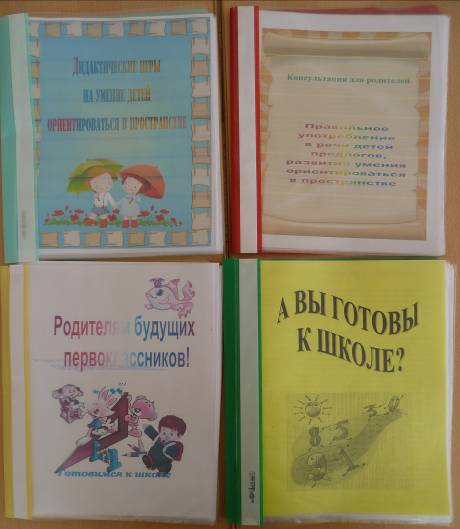 ПРИЛОЖЕНИЕ 30Фотовыставка – отчёт «Мы хотим в школу!» Для собрания родителям   